[ а р а р                                                                     ПОСТАНОВЛЕНИЕ27 июнь  2018- й.                          № 35                      27 июня  2018 г.О присвоении почтового адреса земельным участкам.В соответствии с Федеральным законом от 06.10.2003 года  №131 – ФЗ «Об общих принципах организации местного самоуправления в Российской Федерации», постановлением правительства Российской Федерации от 19.11.2014 года №1221 «Об утверждении Правил присвоения, изменения и аннулирования адресов» и согласно статьи 3 п.22 Устава сельского поселения Юмашевский сельсовет муниципального района Чекмагушевский район Республики Башкортостан Администрация сельского поселения Юмашевский сельсовет муниципального района Чекмагушевский район Республики Башкортостан постановляет:Присвоить земельным участкам, расположенным в административных границах сельского поселения Юмашевский сельсовет муниципального района Чекмагушевский район Республики Башкортостан почтовые адреса согласно приложению №1.Контроль за исполнением данного постановления оставляю за собой.Глава сельского поселения			Р.Х.СалимгарееваПриложение №1к постановлению № 35от 27 июня 2018 года.Управляющий делами:                                          О.И.МихайловаБАШ[ОРТОСТАН  РЕСПУБЛИКА]ЫСА[МА{ОШ  РАЙОНЫмуниципаль районЫНЫ@ЙОМАШ АУЫЛ СОВЕТЫАУЫЛ  БИЛ^м^]ЕХАКИМИ^ТЕ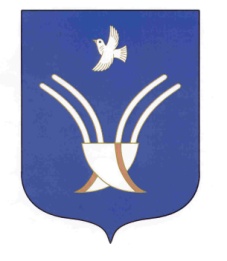 Администрациясельского поселенияЮмашевский сельсоветмуниципального района Чекмагушевский район Республики Башкортостан№ п/пТип объекта        Адрес объектакадастровый номер1.Земельный участок452227, Республика Башкортостан, Чекмагушевский район, Юмашевский сельсовет, с. Караталово,                            ул. Родниковая, земельный участок 1.           02:51:150401:22.Земельный участок452227, Республика Башкортостан, Чекмагушевский район, Юмашевский сельсовет, с. Караталово,                            ул. Родниковая, земельный участок 3.           02:51:150401:33.Земельный участок452227, Республика Башкортостан, Чекмагушевский район, Юмашевский сельсовет, с. Караталово,                            ул. Родниковая, земельный участок 5.           02:51:150401:4 4.Земельный участок452227, Республика Башкортостан, Чекмагушевский район, Юмашевский сельсовет, с. Караталово,                            ул. Родниковая, земельный участок 7.           02:51:150401:5 5.Земельный участок452227, Республика Башкортостан, Чекмагушевский район, Юмашевский сельсовет, с. Караталово,                            ул. Родниковая, земельный участок 9.           02:51:150401:6 6.Земельный участок452227, Республика Башкортостан, Чекмагушевский район, Юмашевский сельсовет, с. Караталово,                            ул. Родниковая, земельный участок 11.           02:51:150401:7 7.Земельный участок452227, Республика Башкортостан, Чекмагушевский район, Юмашевский сельсовет, с. Караталово,                            ул. Родниковая, земельный участок 13.           02:51:150401:8 8.Земельный участок452227, Республика Башкортостан, Чекмагушевский район, Юмашевский сельсовет, с. Караталово,                            ул. Родниковая, земельный участок 15.           02:51:150401:9 9.Земельный участок452227, Республика Башкортостан, Чекмагушевский район, Юмашевский сельсовет, с. Караталово,                            ул. Родниковая, земельный участок 17.           02:51:150401:10 10.Земельный участок452227, Республика Башкортостан, Чекмагушевский район, Юмашевский сельсовет, с. Караталово,                            ул. Родниковая, земельный участок 19.           02:51:150401:12 11.Земельный участок452227, Республика Башкортостан, Чекмагушевский район, Юмашевский сельсовет, с. Караталово,                            ул. Родниковая, земельный участок 21.           02:51:150401:13 12.Земельный участок452227, Республика Башкортостан, Чекмагушевский район, Юмашевский сельсовет, с. Караталово,                            ул. Родниковая, земельный участок 23.           02:51:150401:14 13.Земельный участок452227, Республика Башкортостан, Чекмагушевский район, Юмашевский сельсовет, с. Караталово,                            ул. Родниковая, земельный участок 25.           02:51:150401:15 14.Земельный участок452227, Республика Башкортостан, Чекмагушевский район, Юмашевский сельсовет, с. Караталово,                            ул. Родниковая, земельный участок 27.           02:51:150401:16 15.Земельный участок452227, Республика Башкортостан, Чекмагушевский район, Юмашевский сельсовет, с. Караталово,                            ул. Родниковая, земельный участок 29.           02:51:150401:17 16.Земельный участок452227, Республика Башкортостан, Чекмагушевский район, Юмашевский сельсовет, с. Караталово,                            ул. Родниковая, земельный участок 31.           02:51:150401:18 17.Земельный участок452227, Республика Башкортостан, Чекмагушевский район, Юмашевский сельсовет, с. Караталово,                            ул. Родниковая, земельный участок 33.           02:51:150401:19 18.Земельный участок452227, Республика Башкортостан, Чекмагушевский район, Юмашевский сельсовет, с. Караталово,                            ул. Родниковая, земельный участок 35.           02:51:150401:20 19.Земельный участок452227, Республика Башкортостан, Чекмагушевский район, Юмашевский сельсовет, с. Караталово,                            ул. Родниковая, земельный участок 37.           02:51:150401:21 20.Земельный участок452227, Республика Башкортостан, Чекмагушевский район, Юмашевский сельсовет, с. Караталово,                            ул. Родниковая, земельный участок 39.           02:51:150401:22 21.Земельный участок452227, Республика Башкортостан, Чекмагушевский район, Юмашевский сельсовет, с. Караталово,                            ул. Родниковая, земельный участок 41.           02:51:150401:23 22.Земельный участок452227, Республика Башкортостан, Чекмагушевский район, Юмашевский сельсовет, с. Караталово,                            ул. Молодежная, земельный участок 2.           02:51:150401:25 23.Земельный участок452227, Республика Башкортостан, Чекмагушевский район, Юмашевский сельсовет, с. Караталово,                            ул. Молодежная, земельный участок 4.           02:51:150401:26 24.Земельный участок452227, Республика Башкортостан, Чекмагушевский район, Юмашевский сельсовет, с. Караталово,                            ул. Молодежная, земельный участок 6.           02:51:150401:27 25.Земельный участок452227, Республика Башкортостан, Чекмагушевский район, Юмашевский сельсовет, с. Караталово,                            ул. Молодежная, земельный участок 8.           02:51:150401:28 26.Земельный участок452227, Республика Башкортостан, Чекмагушевский район, Юмашевский сельсовет, с. Караталово,                            ул. Молодежная, земельный участок 10.           02:51:150401:29 27.Земельный участок452227, Республика Башкортостан, Чекмагушевский район, Юмашевский сельсовет, с. Караталово,                            ул. Молодежная, земельный участок 12.           02:51:150401:30 28.Земельный участок452227, Республика Башкортостан, Чекмагушевский район, Юмашевский сельсовет, с. Караталово,                            ул. Молодежная, земельный участок 14.           02:51:150401:31 29.Земельный участок452227, Республика Башкортостан, Чекмагушевский район, Юмашевский сельсовет, с. Караталово,                            ул. Молодежная, земельный участок 16.           02:51:150401:32 30.Земельный участок452227, Республика Башкортостан, Чекмагушевский район, Юмашевский сельсовет, с. Караталово,                            ул. Молодежная, земельный участок 18.           02:51:150401:33 31.Земельный участок452227, Республика Башкортостан, Чекмагушевский район, Юмашевский сельсовет, с. Караталово,                            ул. Молодежная, земельный участок 20.           02:51:150401:34 32.Земельный участок452227, Республика Башкортостан, Чекмагушевский район, Юмашевский сельсовет, с. Караталово,                            ул. Молодежная, земельный участок 22.           02:51:150401:35 33.Земельный участок452227, Республика Башкортостан, Чекмагушевский район, Юмашевский сельсовет, с. Караталово,                            ул. Молодежная, земельный участок 24.           02:51:150401:36 34.Земельный участок452227, Республика Башкортостан, Чекмагушевский район, Юмашевский сельсовет, с. Караталово,                            ул. Молодежная, земельный участок 26.           02:51:150401:37 35.Земельный участок452227, Республика Башкортостан, Чекмагушевский район, Юмашевский сельсовет, с. Караталово,                            ул. Молодежная, земельный участок 28.           02:51:150401:38 36.Земельный участок452227, Республика Башкортостан, Чекмагушевский район, Юмашевский сельсовет, с. Караталово,                            ул. Молодежная, земельный участок 30.           02:51:150401:40 37.Земельный участок452227, Республика Башкортостан, Чекмагушевский район, Юмашевский сельсовет, с. Караталово,                            ул. Молодежная, земельный участок 32.           02:51:150401:41 38.Земельный участок452227, Республика Башкортостан, Чекмагушевский район, Юмашевский сельсовет, с. Караталово,                            ул. Молодежная, земельный участок 34.           02:51:150401:42 39.Земельный участок452227, Республика Башкортостан, Чекмагушевский район, Юмашевский сельсовет, с. Караталово,                            ул. Молодежная, земельный участок 36.           02:51:150401:43 40.Земельный участок452227, Республика Башкортостан, Чекмагушевский район, Юмашевский сельсовет, с. Караталово,                            ул. Молодежная, земельный участок 38.           02:51:150401:44 41.Земельный участок452227, Республика Башкортостан, Чекмагушевский район, Юмашевский сельсовет, с. Караталово,                            ул. Молодежная, земельный участок 40.           02:51:150401:45 42.Земельный участок452227, Республика Башкортостан, Чекмагушевский район, Юмашевский сельсовет, с. Караталово,                            ул. Молодежная, земельный участок 42.           02:51:150401:46 43.Земельный участок452227, Республика Башкортостан, Чекмагушевский район, Юмашевский сельсовет, с. Караталово,                            ул. Молодежная, земельный участок 44.           02:51:150401:47 44.Земельный участок452227, Республика Башкортостан, Чекмагушевский район, Юмашевский сельсовет, с. Караталово,                            ул. Молодежная, земельный участок 46.           02:51:150401:48 45.Земельный участок452227, Республика Башкортостан, Чекмагушевский район, Юмашевский сельсовет, с. Караталово,                            ул. Молодежная, земельный участок 48.           02:51:150401:49 46.Земельный участок452227, Республика Башкортостан, Чекмагушевский район, Юмашевский сельсовет, с. Караталово,                            ул. Молодежная, земельный участок 50.           02:51:150401:51 47.Земельный участок452227, Республика Башкортостан, Чекмагушевский район, Юмашевский сельсовет, с. Караталово,                            ул. Родниковая, земельный участок 2.           02:51:150401:52 48.Земельный участок452227, Республика Башкортостан, Чекмагушевский район, Юмашевский сельсовет, с. Караталово,                            ул. Молодежная, земельный участок 52.           02:51:150401:53 49.Земельный участок452227, Республика Башкортостан, Чекмагушевский район, Юмашевский сельсовет, с. Караталово,                            ул. Молодежная, земельный участок 54.           02:51:150401:54 50.Земельный участок452227, Республика Башкортостан, Чекмагушевский район, Юмашевский сельсовет, с. Караталово,                            ул. Молодежная, земельный участок 56.           02:51:150401:55 51.Земельный участок452227, Республика Башкортостан, Чекмагушевский район, Юмашевский сельсовет, с. Караталово,                            ул. Родниковая, земельный участок 4.           02:51:150401:56 52.Земельный участок452227, Республика Башкортостан, Чекмагушевский район, Юмашевский сельсовет, с. Караталово,                            ул. Родниковая, земельный участок 6.           02:51:150401:57 53.Земельный участок452227, Республика Башкортостан, Чекмагушевский район, Юмашевский сельсовет, с. Караталово,                            ул. Молодежная, земельный участок 58.           02:51:150401:58 54.Земельный участок452227, Республика Башкортостан, Чекмагушевский район, Юмашевский сельсовет, с. Караталово,                            ул. Родниковая, земельный участок 8.           02:51:150401:59 55.Земельный участок452227, Республика Башкортостан, Чекмагушевский район, Юмашевский сельсовет, с. Караталово,                            ул. Родниковая, земельный участок 10.           02:51:150401:60 56.Земельный участок452227, Республика Башкортостан, Чекмагушевский район, Юмашевский сельсовет, с. Караталово,                            ул. Молодежная, земельный участок 60.           02:51:150401:62 57.Земельный участок452227, Республика Башкортостан, Чекмагушевский район, Юмашевский сельсовет, с. Караталово,                            ул. Молодежная, земельный участок 62.           02:51:150401:63 58.Земельный участок452227, Республика Башкортостан, Чекмагушевский район, Юмашевский сельсовет, с. Караталово,                            ул. Молодежная, земельный участок 64.           02:51:150401:64 59.Земельный участок452227, Республика Башкортостан, Чекмагушевский район, Юмашевский сельсовет, с. Караталово,                            ул. Молодежная, земельный участок 66.           02:51:150401:65 60.Земельный участок452227, Республика Башкортостан, Чекмагушевский район, Юмашевский сельсовет, с. Караталово,                            ул. Молодежная, земельный участок 68.           02:51:150401:66 61.Земельный участок452227, Республика Башкортостан, Чекмагушевский район, Юмашевский сельсовет, с. Караталово,                            ул. Молодежная, земельный участок 70.           02:51:150401:67 62.Земельный участок452227, Республика Башкортостан, Чекмагушевский район, Юмашевский сельсовет, с. Караталово,                            ул. Молодежная, земельный участок 72.           02:51:150401:68 63.Земельный участок452227, Республика Башкортостан, Чекмагушевский район, Юмашевский сельсовет, с. Караталово,                            ул. Молодежная, земельный участок 1.           02:51:150401:71 64.Земельный участок452227, Республика Башкортостан, Чекмагушевский район, Юмашевский сельсовет, с. Караталово,                            ул. Молодежная, земельный участок 3.           02:51:150401:72 65.Земельный участок452227, Республика Башкортостан, Чекмагушевский район, Юмашевский сельсовет, с. Караталово,                            ул. Молодежная, земельный участок 5.           02:51:150401:73 66.Земельный участок452227, Республика Башкортостан, Чекмагушевский район, Юмашевский сельсовет, с. Караталово,                            ул. Молодежная, земельный участок 7.           02:51:150401:74 67.Земельный участок452227, Республика Башкортостан, Чекмагушевский район, Юмашевский сельсовет, с. Караталово,                            ул. Молодежная, земельный участок 9.           02:51:150401:75 68.Земельный участок452227, Республика Башкортостан, Чекмагушевский район, Юмашевский сельсовет, с. Караталово,                            ул. Молодежная, земельный участок 11.           02:51:150401:76 69.Земельный участок452227, Республика Башкортостан, Чекмагушевский район, Юмашевский сельсовет, с. Караталово,                            ул. Молодежная, земельный участок 13.           02:51:150401:77 70.Земельный участок452227, Республика Башкортостан, Чекмагушевский район, Юмашевский сельсовет, с. Караталово,                            ул. Молодежная, земельный участок 15.           02:51:150401:7871.Земельный участок452227, Республика Башкортостан, Чекмагушевский район, Юмашевский сельсовет, с. Караталово,                            ул. Молодежная, земельный участок 17.           02:51:150401:79 72.Земельный участок452227, Республика Башкортостан, Чекмагушевский район, Юмашевский сельсовет, с. Караталово,                            ул. Молодежная, земельный участок 19.           02:51:150401:80 73.Земельный участок452227, Республика Башкортостан, Чекмагушевский район, Юмашевский сельсовет, с. Караталово,                            ул. Молодежная, земельный участок 21.           02:51:150401:81 74.Земельный участок452227, Республика Башкортостан, Чекмагушевский район, Юмашевский сельсовет, с. Караталово,                            ул. Молодежная, земельный участок 23.           02:51:150401:82 75.Земельный участок452227, Республика Башкортостан, Чекмагушевский район, Юмашевский сельсовет, с. Караталово,                            ул. Молодежная, земельный участок 25.           02:51:150401:84 75.Земельный участок452227, Республика Башкортостан, Чекмагушевский район, Юмашевский сельсовет, с. Караталово,                            ул. Молодежная, земельный участок 27.           02:51:150401:85 76.Земельный участок452227, Республика Башкортостан, Чекмагушевский район, Юмашевский сельсовет, с. Караталово,                            ул. Молодежная, земельный участок 29.           02:51:150401:86 77. Земельный участок452227, Республика Башкортостан, Чекмагушевский район, Юмашевский сельсовет, с. Караталово,                            ул. Молодежная, земельный участок 31.           02:51:150401:87 78.Земельный участок452227, Республика Башкортостан, Чекмагушевский район, Юмашевский сельсовет, с. Караталово,                            ул. Молодежная, земельный участок 33.           02:51:150401:88 79.Земельный участок452227, Республика Башкортостан, Чекмагушевский район, Юмашевский сельсовет, с. Караталово,                            ул. Молодежная, земельный участок 35.           02:51:150401:89 80.Земельный участок452227, Республика Башкортостан, Чекмагушевский район, Юмашевский сельсовет, с. Караталово,                            ул. Молодежная, земельный участок 37.           02:51:150401:90  81.Земельный участок452227, Республика Башкортостан, Чекмагушевский район, Юмашевский сельсовет, с. Караталово,                            ул. Молодежная, земельный участок 39.           02:51:150401:91 82.Земельный участок452227, Республика Башкортостан, Чекмагушевский район, Юмашевский сельсовет, с. Караталово,                            ул. Молодежная, земельный участок 41.           02:51:150401:92 83.Земельный участок452227, Республика Башкортостан, Чекмагушевский район, Юмашевский сельсовет, с. Караталово,                            ул. Молодежная, земельный участок 43.           02:51:150401:93 84.Земельный участок452227, Республика Башкортостан, Чекмагушевский район, Юмашевский сельсовет, с. Караталово,                            ул. Молодежная, земельный участок 45.           02:51:150401:110 85.Земельный участок452227, Республика Башкортостан, Чекмагушевский район, Юмашевский сельсовет, с. Караталово,                            ул. Молодежная, земельный участок 45а.           02:51:150401:111 86.Земельный участок452227, Республика Башкортостан, Чекмагушевский район, Юмашевский сельсовет, с. Караталово,                            ул. Молодежная, земельный участок 47.           02:51:150401:95 87.Земельный участок452227, Республика Башкортостан, Чекмагушевский район, Юмашевский сельсовет, с. Караталово,                            ул. Молодежная, земельный участок 49.           02:51:150401:96 88.Земельный участок452227, Республика Башкортостан, Чекмагушевский район, Юмашевский сельсовет, с. Караталово,                            ул. Молодежная, земельный участок 51.           02:51:150401:97 89.Земельный участок452227, Республика Башкортостан, Чекмагушевский район, Юмашевский сельсовет, с. Караталово,                            ул. Молодежная, земельный участок 53.           02:51:150401:98 90.Земельный участок452227, Республика Башкортостан, Чекмагушевский район, Юмашевский сельсовет, с. Караталово,                            ул. Молодежная, земельный участок 55.           02:51:150401:99 91.Земельный участок452227, Республика Башкортостан, Чекмагушевский район, Юмашевский сельсовет, с. Караталово,                            ул. Молодежная, земельный участок 57.           02:51:150401:100 92.Земельный участок452227, Республика Башкортостан, Чекмагушевский район, Юмашевский сельсовет, с. Караталово,                            ул. Молодежная, земельный участок 59.           02:51:150401:102 93.Земельный участок452227, Республика Башкортостан, Чекмагушевский район, Юмашевский сельсовет, с. Караталово,                            ул. Молодежная, земельный участок 61.           02:51:150401:103 94.Земельный участок452227, Республика Башкортостан, Чекмагушевский район, Юмашевский сельсовет, с. Караталово,                            ул. Молодежная, земельный участок 63.           02:51:150401:10495.Земельный участок452227, Республика Башкортостан, Чекмагушевский район, Юмашевский сельсовет, с. Караталово,                            ул. Молодежная, земельный участок 65.           02:51:150401:105